							ПРЕСС-РЕЛИЗ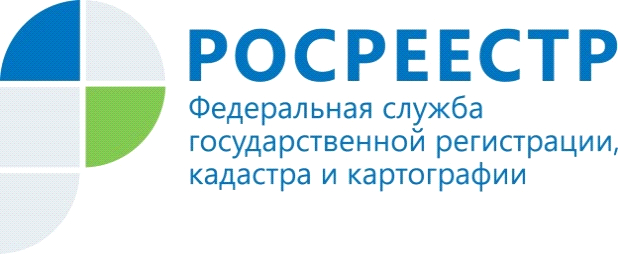                                                                                                                             27.12.2018УПРАВЛЕНИЕ РОСРЕЕСТРА ПО МУРМАНСКОЙ ОБЛАСТИ ИНФОРМИРУЕТПодведение итогов по государственному земельному надзору за 2018 год        В 2018 году государственными инспекторами Кандалакшского межмуниципального отдела Управления Росреестра по Мурманской области проведено 598 проверок и 222 административных обследования. При этом  выявлено 356 нарушений требований земельного законодательства, по результатам проверок возбуждено 98 административных дел, вынесено 340 предписаний об устранении нарушений, допущенных  при использовании  земельных участков. Наложено административных штрафов на сумму 1 065 258 рублей, взыскано штрафов в сумме 836 376 рублей.     Подводя итоги уходящего года хочется отметить, что количество выявленных нарушений в сравнении с прошлым годом не уменьшилось, поэтому Кандалакшский межмуниципальный отдел призывает всех пользователей земельных участков проверить наличие документов на землю, а в случае их отсутствия, начать процедуру по их оформлению.Контакты для СМИ: Микитюк Светлана Ивановна,тел. (81533) 9-72-80, факс (81533) 9-51-07, e-mail: kandalaksha@r51.rosreestr.ru